Муниципальное бюджетное общеобразовательное учреждение «Сетоловская средняя общеобразовательная школа»Выпискаиз основной образовательной программы начального общего образованияПринято                                                                                                                                                                              Согласованона заседании ПС                                                                                                                                                         с зам.директора по УВР                                                                                                                                  Протокол №1 от 31.08.2023г.                                                                                                                                 Л.И.Морковиной      31.08.2023г .                                                                                                                                                                                КАЛЕНДАРНЫЙ ПЛАН ВОСПИТАТЕЛЬНОЙ РАБОТЫДЛЯ НАЧАЛЬНОГО ОБЩЕГО ОБРАЗОВАНИЯСоставитель:Марусова Елена Михайловна,  вожатая   Выписка верна                           31.08.2023гДиректор    А.С.Шкабарина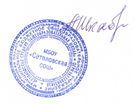 Приложение 1Корректировка плана воспитательной работы уровня начального общего образования возможно с учетом текущих приказов, постановлений, писем, распоряжений Министерства просвещенияКАЛЕНДАРНЫЙ ПЛАН ВОСПИТАТЕЛЬНОЙ РАБОТЫ ШКОЛЫуровень начального общего образованияКАЛЕНДАРНЫЙ ПЛАН ВОСПИТАТЕЛЬНОЙ РАБОТЫ ШКОЛЫуровень начального общего образованияКАЛЕНДАРНЫЙ ПЛАН ВОСПИТАТЕЛЬНОЙ РАБОТЫ ШКОЛЫуровень начального общего образованияКАЛЕНДАРНЫЙ ПЛАН ВОСПИТАТЕЛЬНОЙ РАБОТЫ ШКОЛЫуровень начального общего образованияДела, события, мероприятияклассыОриентировочное время проведенияОтветственныеИНВАРИАНТНЫЕ МОДУЛИИНВАРИАНТНЫЕ МОДУЛИИНВАРИАНТНЫЕ МОДУЛИИНВАРИАНТНЫЕ МОДУЛИМодуль «Урочная деятельность»Модуль «Урочная деятельность»Модуль «Урочная деятельность»Модуль «Урочная деятельность»Оформление стендов (предметно-эстетическая среда, наглядная агитация школьных стендовпредметной направленности)1-4сентябрь, в течение годаучителя нач.классов  Игровые формы учебной деятельности1-4в течение годаУчителя Интерактивные формы учебной деятельности1-4в течение годаУчителя , классные руководителиСодержание уроков (по плану учителя)1-4в течение годаУчителяВсероссийский открытый урок «ОБЖ» (урокподготовки детей к действиям в условиях различного рода чрезвычайных ситуаций)1-401.09Учитель ОБЖ, классные руководителиМеждународный день распространения грамотности (информационная минутка на урокерусского языка)1-408.09Советник по воспитанию, классные руководителиВсероссийский открытый урок «ОБЖ» (приуроченный ко Дню гражданской обороны Российской Федерации)1-404.10Учитель ОБЖ, классные руководителиВсероссийский урок безопасности в сети Интернет1-425-29.10Классные руководителиИнформационная минутка на уроках литературного чтения по юбилейным датам писателей3-410.12Учителя нач.классовИнтерактивные уроки родного русского языка кМеждународному дню родного языка1-421.02Учителя нач.классовВсемирный день иммунитета (минуткаинформации на уроках окружающего мира)1-401.03Учителя нач.классовВсероссийский открытый урок «ОБЖ» (Деньпожарной охраны)1-430.04Учитель ОБЖ,  классные руководителиДень государственного флага РоссийскойФедерации1-422.05Советник, классные руководителиДень славянской письменности и культуры2-424.05Учителя нач.классов, классные руководителиПредметные недели (по графику)1-4в течение годаРуководитель МОМодуль «Внеурочная деятельность и дополнительное образование»Модуль «Внеурочная деятельность и дополнительное образование»Модуль «Внеурочная деятельность и дополнительное образование»Модуль «Внеурочная деятельность и дополнительное образование»Разговоры о важном1-4в течение годаклассные руководителиПрофориентация «Шаг в профессию»1-4в течение годаклассные руководителиФункциональная грамотность1-4в течение годаУчителя нач.классовОбщая физическая подготовка1-4в течение годаУчитель физкультурыОрлята России1-4в течение годаклассные руководителиАзбука родного края1в течение годаУчитель нач.классовПрирода родного края2,3в течение годаУчитель нач.классовКультура родного края4в течение годаУчитель нач.классовЛитературное чтение на родном языке4в течение годаУчитель нач.классовДорожная азбука2,4в течение годаУчитель ОБЖВеселый английский2,4в течение годаУчитель английского языкаРобототехника 2-4в течение годаУчитель технологииМодуль «Классное руководство»Модуль «Классное руководство»Модуль «Классное руководство»Модуль «Классное руководство»Поднятие флага. Гимн.  «Разговор о важном»1-4понедельник, 1уроком в течение годаСоветник, классные руководителиПроведение	классных	часов,	участие	в	Дняхединых действий1-4в течение годаклассные руководителиПроведение инструктажей с обучающимся по ТБ,ПДД, ППБ1-4в течение годаклассные руководителиИзучение классного коллектива1-4в течение годаклассные руководителиВедение портфолио с обучающимися класса1-4в течение годаклассные руководителиКлассные коллективные творческие дела1-4в течение годаклассные руководителиРеализация программы внеурочной деятельности склассом1-4по расписаниюв течение годаклассные руководителиЭкскурсии, поездки с классом1-41 раз в четвертьклассный руководитель, родительский комитетКонсультации	с	учителями-предметниками (соблюдение единых требований в воспитании,предупреждение и разрешение конфликтов)1-4по запросуклассные руководители, учителя-предметникиМодуль «Основные школьные дела»Модуль «Основные школьные дела»Модуль «Основные школьные дела»Модуль «Основные школьные дела»День Знаний1-401.09ответственный	по	ВР,	 классные руководителиДень солидарности в борьбе с терроризмом1-404.09педагог ОБЖ,  классные руководителиНеделя безопасности1-41.09-8.09классные руководители, педагог ОБЖМеждународный день распространения грамотности1-48.09Советник, классные руководителиМеждународный день памяти жертв фашизма1-410.09Советник, классные руководителиМитинг, посвященный освобождению Брянщины1-417.09Вожатая, классные руководителиДень освобождения с.Сетолово1-421.09Классные руководители, вожатаяУроки милосердия и доброты ко Дню пожилых людей1-402.10Классные руководителиДень учителя, День самоуправления1-405.10ответственный	по	ВР,	советник по воспитательной работе, классные руководителиДень отца1-413.10классные руководителиОсенний праздник «Золотая Осень»1-420.10Ответственный по ВР, классные руководители«В мире книг» - к международному дню школьныхбиблиотек1-423.-25.10Советник, классные руководителиДень здоровья1-427.10Учитель физкультуры, классные руководителиУчастие	в	мероприятиях,	посвященных	Дню народного единства (флешмобы онлайн, акция«Окна России», «Флаги России»)1-402-06.11вожатая, советник по воспитательной работе, классные руководителиМероприятие «День матери»1-423-24.11ответственный	по	ВР,	классные руководителиУчастие в акции «Каждой птичке – по кормушке»1-407-11.11классные руководители«Дорогою	добра»	-	к	международному	дню инвалидов1-401.12 советник по воспитательной работе,классные руководителиДень неизвестного солдата1-43.12Советник по воспитанию, классные руководителиДень Героев России1-408.12Учитель истории,	классные руководителиДень конституции РФ1-412.12Советник, классные руководителиДень здоровья1-427.12Учитель физкультуры, классные руководителиУчастие	в	новогодних	мероприятиях «В гости к Деду Морозу»(утренники, спектакли)1-428-29.12ответственный	по	ВР,  классные руководителиМесячник военно-патриотической работы1-423.01-23.02Педагог-организатор ОБЖ, ответственный по ВР, классные руководителиДень освобождения  «лагеря смерти» ОсвенцимаДень памяти жертв Холокоста1-426.01классные руководители, советник по воспитанию«Память сердца: непокоренный Ленинград!»1-426.01педагог-организатор, классные руководители, педагоги«Воспитать в себе человека…» - к 120-летию содня смерти Антона Павловича Чехова1-426-29.01Классные руководителиДень разгрома советскими войсками немецко-фашистских войск в Сталинградской битве1-42.02Педагог-организатор, учитель истории, классные руководителиДень памяти о россиянах, исполняющих свой долг за пределами Отечества1-415.02Учитель ОБЖ, классные руководителиДень российской науки – развивающие занятия1-408.02классные руководителиМеждународный день родного языка1-421.02Учителя-предметники, классные руководители«Зарничка» - ко Дню защитников Отечества1-421.02классные	руководители,	учитель	физическойкультурыМероприятие, посвященное 23 февраля1-422.02Ответственный по ВР, педагог-организатор, классные руководителиКонцерт,	посвященный	Международномуженскому дню 8 Марта1-407.03ответственный	по ВР, классные руководителиДень воссоединения Крыма с Россией1-418.03советник	по воспитательной работе,  классные руководителиВсемирный день театра1-427.03Руководитель школьного театра, учитель музыкиВсемирный День здоровья1-48.04Учитель физкультуры, классные руководителиУчастие	в	мероприятиях,	посвященных	ДнюКосмонавтики1-412.04Советник , классные руководителиДень памяти о геноциде советского народа в годы ВОВ1-419.04Учитель истории, классные руководителиВсемирный день Земли1-422.04Учитель биологии, классные руководителиПраздник Весны и Труда1-430.04Классные руководителиАкция «Вахта памяти»1-415.04-10.05Ответственный по ВР, классные руководителиУчастие в мероприятиях, посвященных празднованию Дня Победы (изготовление открыток для ветеранов Великой Отечественнойвойны, «Окна Победы», «Бессмертный полк» и1-46-8.05ответственный по ВР, советник по воспитанию, классные руководители, педагогиДень детских общественных организаций России1-420.05Вожатая, советник по воспитанию, классные руководителиДень славянской письменности1-424.05Учителя русского языка, советник по воспитаниюДень здоровья1-423.05Учитель физкультуры, классные руководителиТоржественная линейка, посвященная последнему звонку1-424.05Ответственный по ВР, классные руководителиДень защиты детей1-431.05Ответственный по ВР, классные руководители                                                                      Модуль «Внешкольные мероприятия»                                                                      Модуль «Внешкольные мероприятия»                                                                      Модуль «Внешкольные мероприятия»                                                                      Модуль «Внешкольные мероприятия»Внешкольные мероприятия, в том числе организуемые совместно	с	социальными партнёрами общеобразовательной организации1-4в течение годаклассные руководители, социальные партнерыВнешкольные тематические мероприятия воспитательной направленности по учебным предметам, курсам, модулям1-4в течение годаклассные	руководители,	учителя-предметники, социальный педагогЭкскурсии, походы выходного дня (в музей, библиотеку и т.д.)1-4в течение годаклассные	руководители,	родительскийкомитет.Коллективно-творческие дела1-4в течение годаклассные руководителиМодуль «Организация предметно-пространственной среды»Модуль «Организация предметно-пространственной среды»Модуль «Организация предметно-пространственной среды»Модуль «Организация предметно-пространственной среды»Оформление внешнего фасада здания, класса, холла при входе в общеобразовательную организацию государственной символикой Российской Федерации, субъекта Российской Федерации, муниципального образования (флаг, герб) - изображениями символики Российского государства в разные периоды тысячелетней истории, исторической символики региона.Оформление школьного уголка - (название, девизкласса, информационный стенд), уголка безопасности1-4август- сентябрьОтветственный  по ВР,  классные руководители, советник по воспитаниюРазмещение карт России, регионов, муниципальных образований (современных и исторических, точных и стилизованных, географических, природных, культурологических,художественно    оформленных,    в    том    числе материалами, подготовленными обучающимися)1-4по мере необходимостиУчителя,  классные руководителиОрганизацию и проведение церемоний поднятия (спуска)	государственного	флага	РоссийскойФедерации1-4каждый понедельник,1 урокомсоветник	по воспитанию, классные руководителиПодготовку и размещение регулярно сменяемых экспозиций творческих работ обучающихся в разных предметных областях, демонстрирующих их способности, знакомящих с работами другдруга1-4согласно планаклассные руководители, учителяОрганизация	и	поддержание	в общеобразовательной организации звукового пространства позитивной духовно-нравственной, гражданско-патриотической		воспитательной направленности (звонки-мелодии, музыка,информационные сообщения), исполнение гимна Российской Федерации1-4по мере необходимостиответственный по ВР,  классные руководителиОформление и обновление «мест новостей», стендов в помещениях (холл, рекреации), содержащих в доступной, привлекательной форме новостную информацию позитивного гражданско-патриотического, духовно-нравственного содержания, фотоотчёты об интересных событиях, поздравления педагогов и обучающихся1-4в течение годаответственный	по	ВР,	советник	по воспитаниюОформление, поддержание, использование в воспитательном процессе «мест гражданского почитания» в помещениях общеобразовательной организации или на прилегающей территории для общественно-гражданского почитания лиц, мест, событий в истории России; мемориалов воинскойславы, памятников, памятных досок1-4по мере необходимостиответственный по ВР, советник по воспитанию, классные руководителиПоддержание	эстетического	вида	иблагоустройство	здания, холлов,	классов,  доступных	и безопасных	рекреационных	зон, озеленение территории при общеобразовательной организации1-4в течение годаответственный по ВР, советник повоспитанию, классные руководителиОформление,	поддержание	и	использование игровых	пространств,	спортивных	и	игровыхплощадок, зон активного и тихого отдыха1-4по мере необходимостиклассные руководителиПоддержание в библиотеке стеллажей свободного книгообмена, на которые обучающиеся, родители,педагоги выставляют для общего использования свои книги, брать для чтения другие1-4в течение годапедагог-библиотекарьОформление пространств проведения значимых событий, праздников, церемоний, торжественныхлинеек, творческих вечеров (событийный дизайн)1-4по мере необходимостиответственный по ВР, советник по воспитанию, классные руководителиОбновление материалов (стендов, плакатов, инсталляций и др.), акцентирующих внимание обучающихся на важных для воспитания ценностях, правилах, традициях, укладе общеобразовательной организации, актуальныхвопросах профилактики и безопасности1-4по мере необходимостисоциальный педагогМодуль «Взаимодействие с родителями/законными представителями»Модуль «Взаимодействие с родителями/законными представителями»Модуль «Взаимодействие с родителями/законными представителями»Модуль «Взаимодействие с родителями/законными представителями»Заседание Совета родителей1-41 раз в четвертьзаместитель	директора   по	УВР, ответственный по воспитат.работеКлассные и общешкольные родительские собрания1-41 раз в четвертьклассные руководители, администрацияИндивидуальные беседы с родителями «группыриска», неуспевающими1-4по запросуклассные руководители, социальный педагогКонсультации с учителями-предметниками1-4По запросуКлассные руководителиУчастие в конкурсах, соревнованиях, акциях районного и областного уровня1-4В течение годаКлассные руководителиМодуль «Самоуправление»Модуль «Самоуправление»Модуль «Самоуправление»Модуль «Самоуправление»Выборы органов самоуправления в классе (лидеры, актив), распределение обязанностей1-4Сентябрь Классные руководителиРабота в соответствии с обязанностями    1-4В течение годаклассные руководителиОтчет в классе о проделанной работе1-4майКлассные руководители«Профилактика и безопасность»«Профилактика и безопасность»«Профилактика и безопасность»«Профилактика и безопасность»Месячник безопасности жизнедеятельности (профилактика ДТП, пожарной безопасности, экстремизма, терроризма, беседы, классные часыпо ПДД, ПБ)1-4сентябрьПреподаватель ОБЖ,	классные руководителиВсероссийский открытый урок по ОБЖ1-401.09Преподаватель ОБЖ,	классныеруководителиРейд	по	проверке	наличия	схем безопасного маршрута и наличия светоотражающих элементов у обучающихся1-414 - 19.09преподаватель-организатор	ОБЖ, классные руководителиОткрытые	уроки	по	предмету	ОБЖ	с привлечением	специалистов служб безопасности1-4октябрьПреподаватель ОБЖ,	классные руководителиОбъектовая	тренировка	эвакуации	при	угрозетеррористического акта1-4октябрьпреподаватель-организатор, ОБЖ, классныеруководителиУчастие	в	муниципальном конкурсе	по ПДД «Безопасное колесо»4апрельпреподаватель-организатор ОБЖ, классныеруководителиУчастие	в	акции «Стань ярче!»1-41 четвертьпреподаватель-организатор ОБЖ, классныеруководителиУчастие в творческом конкурсе по безопасностидорожного движения «Дорожная мозаика»2-4ноябрьпреподаватель-организатор ОБЖ, классныеруководителиУчастие в конкурсе рисунков «Красный, желтый, зеленый»1-4мартпреподаватель-организатор ОБЖ, классныеруководителиМодуль «Социальное партнерство (сетевое взаимодействие)»Модуль «Социальное партнерство (сетевое взаимодействие)»Модуль «Социальное партнерство (сетевое взаимодействие)»Модуль «Социальное партнерство (сетевое взаимодействие)»Взаимодействие с; - ДЮСШ «Чемпион»(секции),ЦРБ (беседы, медосмотры, встречи с медработником), Районная библиотека (литерат. гостиные, встречи, чтения и т.д), ЦДТ «Успех» концерты, праздники, кружкиПолиция (беседы, часы общения, встречи с участковым и т.д.)Школа искусств (концерты, обучение)1-4в течение годаОтветственный 	по	ВР,	классныеруководителиМодуль «Профориентация»Модуль «Профориентация»Модуль «Профориентация»Модуль «Профориентация»Профориентационные часы общения («Профессии моей  семьи», «Моя мечта о будущей профессии», «Путь в профессию начинается в школе»)1-4в течение года  (по планукл.руков.)классные руководителиВстречи с представителями разных профессий1-4В течение годаКлассные руководителиМесячник профориентационной работы (конкурс рисунков, беседы, викторины)1-4январьКлассные руководители, ответственный за профориентационную работуВАРИАТИВНЫЕ МОДУЛИВАРИАТИВНЫЕ МОДУЛИВАРИАТИВНЫЕ МОДУЛИВАРИАТИВНЫЕ МОДУЛИМодуль «Детские общественные объединения»Модуль «Детские общественные объединения»Модуль «Детские общественные объединения»Модуль «Детские общественные объединения»Вступление обучающихся в объединение РДДМ«Движение первых» (первичное отделение)Направление «Орлята России»1-4в течение годасоветник по воспитательной работе, классные руководителиДни единых действий: участие во Всероссийской акции, посвященной Дню знаний1-401.09советник по воспитательной работе, классные руководителиДни единых действий: участие во Всероссийской акции, посвященной Дню туризма3-427.09советник по воспитательной работе, классные руководителиДни единых действий: участие во Всероссийской акции, посвященной Дню учителя2-405.10советник по воспитательной работе, классные руководителиДни единых действий: участие во Всероссийской акции, посвященной Дню народного единства1-404.11советник по   воспитательной   работе,   классные руководителиДни единых действий: участие во Всероссийской акции, посвященной Дню матери1-429.11советник по воспитательной работе, классные руководителиДни единых действий: участие во Всероссийскойакции,	посвященной	Дню	Героев	Отечества, кинопросмотр3-409.12советник по воспитательной работе, классные руководителиДни единых действий: участие во Всероссийской акции «Подари книгу» в Международный денькнигодарения1-414.02советник по воспитательной работе, классные руководителиДни единых действий: участие во Всероссийскойакции, посвященной Международному женскому дню1-408.03советник по воспитательной работе, классные руководителиДни единых действий: участие во Всероссийскойакции, посвященной Дню счастья3-420.03советник по   воспитательной   работе,   классныеруководителиДни единых действий: участие во Всероссийскойакции, посвященной Дню смеха1-201.04советник по   воспитательной   работе,   классныеруководителиДни единых действий: участие во Всероссийскойакции, посвященной Дню Победы1-409.05советник по   воспитательной   работе,   классныеруководителиМодуль «Школьные медиа»Модуль «Школьные медиа»Модуль «Школьные медиа»Модуль «Школьные медиа»Библиотечные уроки. Ознакомительная экскурсия1-214 – 21.09классные руководителиКнижные выставки, стенды, информационные уголки освещающие деятельность в области гражданской защиты, правила поведенияобучающихся1-41 – 10.10педагог-организатор ОБЖИнформационная	и	книжная	выставка	«Деньсолидарности и борьбы с терроризмом»1-410-20.10педагог-организатор ОБЖТематическая	фотовыставка,	видеопроекты,подкасты, посвященные Дню народного единства – сайт школы, группа ВК1-402-06.11советник по воспитательной работе,	классные руководителиКинолектории (по предложенному плану)1-4мартклассные руководителиНеделя детской книги. Комплекс мероприятий врамках недели.1-4апрельклассные руководителиКинолектории, посвященные Дню Победы1-4майклассные руководителиМодуль «Экскурсии,  походы»Модуль «Экскурсии,  походы»Модуль «Экскурсии,  походы»Модуль «Экскурсии,  походы»Сезонные экскурсии, походы в природу1-4По плануклассные руководителиПоходы в кинотеатр, на выставки, в музеи1-4в течение годаклассные руководители, родительский комитетЭкскурсии по патриотической тематике, раннейпрофориентации1-4в течение годаклассные руководители, родительский комитетПоходы	выходного	дня,	экскурсии,	походы,экспедиции1-4в течение годаклассные руководители, родительский комитетОрганизация экскурсий в ФГКУ УУСЦ МЧС, впожарную часть1-4в течение годапреподаватель-организатор	ОБЖ,	классныеруководители